AKCE U MEDVÍDKŮ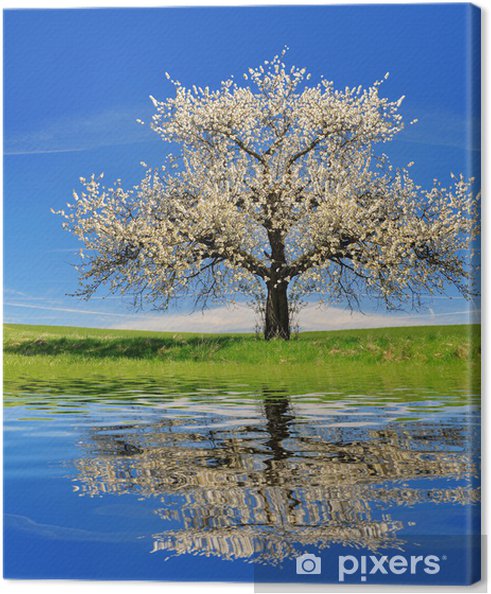 KVĚTEN 20222. 5. – Metoda Dobrého startu5. 5. – Společné fotografování (8:30 hodin)5. 5. – Polytechnika na SŠ IEŘ9. 5. – Keramika ve SVČ (batůžky s pitím sebou!!!)11. 5. – 12. 5. – Zápisy do MŠ (pro nově příchozí děti)12. 5. – Beseda v knihovně (batůžky a pití sebou)16. 5. – Metoda Dobrého startu19. 5. – Polytechnika na SŠ IEŘ23. 5. – Keramika v SVČ (batůžky s pitím sebou!!!)26. 5. – Canisterapie v MŠ30. 5. – Metoda Dobrého startu31. 5. – ZUŠ Janíkova stodola - vystoupení tanečního oboru